МУНИЦИПАЛЬНЫЙ СОВЕТВНУТРИГОРОДСКОГО МУНИЦИПАЛЬНОГО ОБРАЗОВАНИЯГОРОДА ФЕДЕРАЛЬНОГО ЗНАЧЕНИЯ САНКТ – ПЕТЕРБУРГАМУНИЦИПАЛЬНЫЙ ОКРУГ СОСНОВАЯ ПОЛЯНА_____________________________________________________________198264, Санкт-Петербург, ул. Пограничника Гарькавого, дом 22, корп. 3РЕШЕНИЕот __.__.2023 г.  № ___Об утверждении изменений и дополнений в Устав внутригородского муниципального образования города федерального значения Санкт-Петербурга муниципальный округСосновая Поляна В соответствии с Федеральным законом от 06.10.2003 № 131-ФЗ 
«Об общих принципах местного самоуправления в Российской Федерации», 
Федеральным законом от 21.07.2005 № 97-ФЗ «О государственной регистрации уставов муниципальных образований», Законом Санкт-Петербурга от 23.09.2009 № 420-79 
«Об организации местного самоуправления в Санкт-Петербурге», 
Уставом внутригородского муниципального образования города федерального значения Санкт-Петербурга муниципальный округ Сосновая Поляна, Муниципальный Совет решил:1. Внести изменения и дополнения в Устав внутригородского муниципального образования города федерального значения Санкт-Петербурга муниципальный округ Сосновая Поляна (далее – изменения и дополнения в Устав) согласно Приложению                                        к настоящему Решению.2. Поручить Главе муниципального образования направить настоящее Решение                      в Главное управление Министерства Юстиции Российской Федерации 
по Санкт-Петербургу для государственной регистрации в порядке, установленном действующим законодательством.3. Поручить Главе муниципального образования официально опубликовать настоящее Решение после его государственной регистрации, в соответствии 
с действующим законодательством.4. Поручить Главе муниципального образования направить в Главное управление Министерства Юстиции Российской Федерации по Санкт-Петербургу в течение 7 дней 
со дня официального опубликования настоящего Решения сведения об источнике и дате 
его официального опубликования.5. Поручить Главе муниципального образования направить настоящее Решение                              в Санкт-Петербургский центр правового обеспечения для включения в регистр муниципальных нормативных правовых актов Санкт-Петербурга в течение 5 дней с даты 
его официального опубликования.6. Настоящее Решение вступает в силу с момента его официального опубликования (обнародования) после проведения процедуры государственной регистрации.7. Контроль за исполнением настоящего Решения возложить на Главу муниципального образования, исполняющего полномочия председателя Муниципального Совета 
МО Сосновая Поляна.Глава муниципального образования,исполняющий полномочия председателя Муниципального Совета МО Сосновая Поляна			                С.Ю. ДавыдоваПриложение к Решению Муниципального Советаот __.__.2023 г.  № ___ИЗМЕНЕНИЯ И ДОПОЛНЕНИЯв Устав внутригородского муниципального образования города федерального значения Санкт-Петербурга муниципальный округ Сосновая Поляна1)  Абзац седьмой подпункта 51 пункта 2 статьи 5 Устава после слов «ограждений газонных,» дополнить словами «парковочных столбиков,».2) Пункт 1 статьи 17.1. Устава изложить в следующей редакции: «1. Источником финансового обеспечения реализации инициативных проектов, предусмотренных статьей 17 настоящего Устава, являются предусмотренные решением 
о местном бюджете бюджетные ассигнования на реализацию инициативных проектов, формируемые в том числе с учетом объемов инициативных платежей и (или) межбюджетных трансфертов из бюджета Санкт-Петербурга, предоставленных в целях финансового обеспечения соответствующих расходных обязательств муниципального образования.».3) В абзаце четвертом пункта 15 статьи 40 Устава заменить слова «Законом 
Санкт-Петербурга от 06.07.2005 № 347-40 «О расчетной единице».» на слова «Законом 
Санкт-Петербурга.».4) Подпункт 37 пункта 2 статьи 5 Устава исключить.5) Подпункт 36 части первой статьи 37 Устава исключить.6) Дополнить статью 41 Устава пунктом 2.1. следующего содержания: «2.1. Выборные должностные лица местного самоуправления не могут быть депутатами Государственной Думы Федерального Собрания Российской Федерации, сенаторами Российской Федерации, депутатами законодательных (представительных) органов государственной власти субъектов Российской Федерации, занимать иные государственные должности Российской Федерации, государственные должности субъектов Российской Федерации, а также должности государственной гражданской службы 
и должности муниципальной службы, если иное не предусмотрено федеральными законами.». 6созыв2019-2024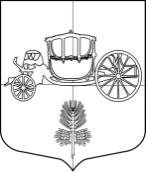 